Animal Distribution Notes (Page 780) 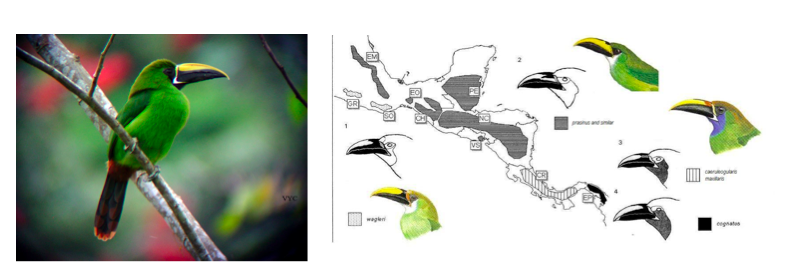 Disjunct DistributionsWhat: 	Results in: _______________________ Because:  SpeciationWhat: Why: They no longer _____________________ and the ______________ become so different they become their own __________________Cause of Disjunct Distributions Cause of Disjunct Distributions Reasons for Vicariance:1.The _________ moved and separated a once continuous population. •EX: _____________________   ___________________ IE Pangaea 2.The ___________________   _________________ and caused the separation •Ex: A _____________   ___________ down, or a mountain sprung up3.Middle territory is _____________    ____________________so they stop going there 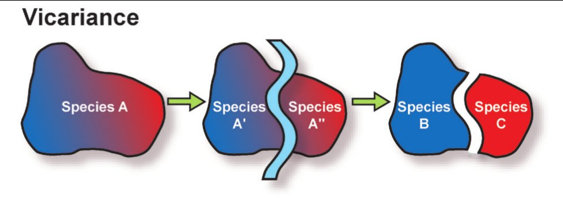 Reasons for Vicariance:1.The _________ moved and separated a once continuous population. •EX: _____________________   ___________________ IE Pangaea 2.The ___________________   _________________ and caused the separation •Ex: A _____________   ___________ down, or a mountain sprung up3.Middle territory is _____________    ____________________so they stop going there Continental DriftEvidence:1) Fits like a ____________________ 2) _____________ are the same on different continents 3) Living __________________ in widely separated lands are _________________.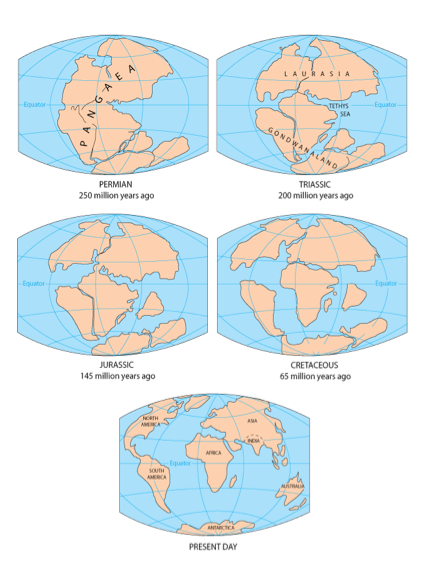 Ex: India and Madagascar have similar mammals, which are quite different from those in Africa, even though it is now near to Madagascar.4) There are numerous __________________ similarities between eastern South America and western Africa.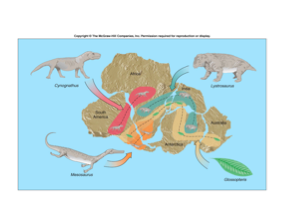 EX: Continuous mountain range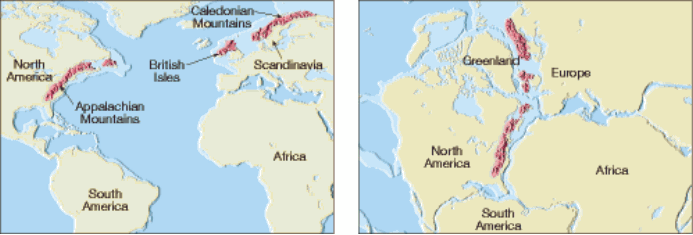 Continental DriftEvidence:1) Fits like a ____________________ 2) _____________ are the same on different continents 3) Living __________________ in widely separated lands are _________________.Ex: India and Madagascar have similar mammals, which are quite different from those in Africa, even though it is now near to Madagascar.4) There are numerous __________________ similarities between eastern South America and western Africa.EX: Continuous mountain rangePractice Exam Question: Pangaea, the continents moving apart could contribute to vicariance. How?
Practice Exam Question: Pangaea, the continents moving apart could contribute to vicariance. How?
Types of SpeciationTypes of SpeciationPractice Exam Question: What type of speciation is this? And Why?Practice Exam Question: What type of speciation is this? And Why?